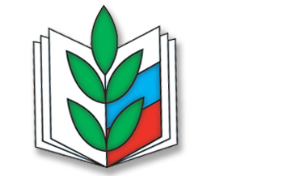 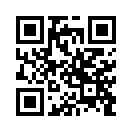  671010, Республика Бурятия, Тункинский район, с. Кырен, ул. Советская, 5тел. (30147) 41-9-85 e-mail: tunka@broprof.ru , сайт: www.tunka.broprof.ru _  _№_____         На № _222__ 15.10.2018__                                               Уважаемые коллеги!В соответствии с п. 5.19 Плана работы Центрального Совета Общероссийского профсоюза образования на 2 полугодие 2018 года предлагаем проведение мониторинга и обобщение его результатов по вопросу изучения и выявления особенностей условий труда педагогических работников, работающих 
с обучающимися с ОВЗ и инвалидностью в условиях коррекционных школ и инклюзивного образования. Цель опроса – изучение условий труда учителей, воспитателей, педагогов дополнительного образования детей, осуществляющих обучение детей 
с ограниченными возможностями здоровья (ОВЗ) дошкольного и школьного возраста совместно с другими обучающимися класса/группы образовательной организации, участвуя одновременно в реализации образовательных программ: основной образовательной (далее – ОП), одной и более одной адаптированных образовательных программ (далее – АОП). Анкета подготовлена отделом по вопросам общего образования с учетом ранее высказанных членами Комиссии при ЦС Профсоюза по вопросам повышения профессионального уровня педагогических работников предложений и специфики проведения интернет-опросов.Интернет-опрос проводится в период с 10 по 31 октября 2018 года. Итоги анкетирования будут рассматриваться в ноябре на заседании Комиссии при ЦС Профсоюза по вопросам повышения профессионального уровня педагогических работников.В связи с этим предлагаем организовать и содействовать участию членов Вашей территориальной организации Профсоюза в интернет-опросе посредством заполнения прилагаемой анкеты.Для максимального охвата респондентов на сайте Бурятской республиканской организации Профсоюза размещена ссылка на анкету https://goo.gl/C2m2zC.Приложение на 5 стр.Председатель РК Профсоюза            Л.Л.Намсараева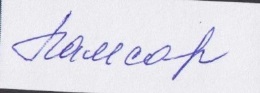 Анкета по изучению условий труда  педагогических работников, реализующих инклюзивную практику 
в общеобразовательных организациях   В анкетировании предлагаем принять участие учителей, воспитателей, педагогов дополнительного образования детей, осуществляющих обучение детей с ограниченными возможностями здоровья (ОВЗ) дошкольного и школьного возраста совместно с другими обучающимися класса/группы образовательной организации, участвуя одновременно в реализации образовательных программ: основной образовательной (далее – ОП), одной и более одной адаптированных образовательных программ (далее – АОП). На территории какого субъекта РФ вы работаете?*Укажите место вашей работы:дошкольная образовательная организацияобщеобразовательная организацияорганизация дополнительного образования детейУкажите, какую должность вы занимаете:  воспитательучительпедагог дополнительного образованияУкажите, как проводятся уроки/занятия в рамках реализации содержания  адаптированной образовательной программы обучающихся с ОВЗ и/или с  инвалидностью (ребенок-инвалид):совместно с другими обучающимисяв отдельных классах/группах индивидуально в организациииндивидуально по месту жительства обучающегося (обучение на дому) посредством применения электронного обучения, дистанционных образовательных технологий.Укажите общее количество обучающихся в  классе/группе:до 15 до 20      до 25от 25 до 30от 35 и вышеУкажите категорию и количество обучающихся, которые осваивают содержание адаптированной образовательной программы в  классе/группе совместно с другими обучающимися:с ОВЗ ___;ребенок-инвалид ____;инвалид ____;с ОВЗ и инвалидностью ______. Укажите нозологию/профиль реализуемой(ых) в классе/группе адаптированной(ых) образовательной(ых) программы(м) для обучающихся:глухихслабослышащихпозднооглохших слепыхслабовидящихс тяжелыми нарушениями речис нарушениями опорно-двигательного аппаратазадержкой психического развитияс умственной отсталостьюс расстройством аутистического спектрасо сложными и множественными  дефектами Учитывается ли при оплате труда специфика вашей работы - реализация содержания двух (более двух) образовательных программ:ДаНетОтметьте, предоставлены ли вам следующие специальные условия необходимые для реализации адаптированной образовательной программы: примерные (типовые) адаптированные (специальные) образовательные программыспециальные методы обучения и воспитания специальные учебники специальные учебные пособияспециальные дидактические материалы специальные технические средства обучения коллективного (индивидуального) пользованияспециальные технические средства обучения индивидуального пользования, услуги ассистента (помощника), оказывающего обучающимуся необходимую техническую помощьуслуги тьюторадоступ  в здания образовательной организации услуги сурдопереводчиковуслуги тифлосурдопереводчиковпредоставлены учебные, лекционные материалы в электронном видедругие условия  Укажите, какие специалисты проводят групповые/индивидуальные  коррекционные занятия с обучающимися с ОВЗ и инвалидностью вашего класса/группы: педагог-психологучитель-дефектологучитель-логопедврач-реабилитологсоциальный педагогиные  Получали ли вы дополнительное профессиональное образование по тематике реализуемой адаптированной образовательной программы, соответствующей нозологии обучающихся с ОВЗ и/или инвалидностью  вашего класса/группы:ДаНетЕсли вы работаете в дошкольной образовательной организации, пожалуйста,  продолжите отвечать   Укажите направленность группы, где  вы работаете: общеразвивающаякомпенсирующаяоздоровительнаякомбинированная   Если один ребенок с ОВЗ, в том числе с инвалидностью, был принят в группу общеобразовательной направленности, была ли группа  преобразована в группу комбинированной  направленности, как это предусматривается приказом Минобрнауки России от 30.08.2013 г. 
№ 1014 «Об утверждении Порядка организации и осуществления образовательной деятельности по основным общеобразовательным программам – образовательным программам дошкольного образования»:  ДаНет Если вы осуществляете обучение и воспитание одного (нескольких) обучающегося(ихся) с ОВЗ, в том числе инвалидов, в группе комбинированной направленности то, вам: установлена норма 25 часов педагогической работы за ставку заработной платыДаНетпредоставляется  отпуск 56 календарных днейДаНетСпасибо за участие в опросе!Республика АдыгеяРеспублика БашкортостанРеспублика БурятияРеспублика АлтайРеспублика ДагестанРеспублика Ингушетия Кабардино-Балкарская РеспубликаРеспублика КалмыкияКарачаево-Черкесская РеспубликаРеспублика КарелияРеспублика КомиРеспублика Марий ЭлРеспублика МордовияРеспублика Саха (Якутия)Республика Северная Осетия – АланияРеспублика ТатарстанРеспублика ТываУдмуртская РеспубликаРеспублика ХакасияЧувашская РеспубликаАлтайский крайКраснодарский крайКрасноярский крайПриморский крайСтавропольский крайХабаровский крайАмурская областьАрхангельская областьАстраханская областьБелгородская областьБрянская областьВладимирская областьВолгоградская областьВологодская областьВоронежская областьИвановская областьИркутская областьКалининградская областьКалужская областьКамчатский крайКемеровская областьКировская областьКостромская областьКурганская областьКурская областьЛенинградская областьЛипецкая область Магаданская областьМосковская областьМурманская областьНижегородская областьНовгородская областьНовосибирская областьОмская областьОренбургская областьОрловская областьПензенская областьПермский крайПсковская областьРостовская областьРязанская областьСамарская областьСаратовская областьСахалинская областьСвердловская областьСмоленская областьТамбовская областьТверская областьТомская областьТульская областьТюменская областьУльяновская областьЧелябинская областьЗабайкальский крайЯрославская областьМоскваСанкт-ПетербургЕврейская автономная областьРеспублика КрымНенецкий автономный округХанты-Мансийский автономный округ – ЮграЧукотский автономный округЯмало-Ненецкий автономный округСевастопольЧеченская Республика